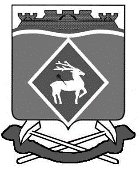 РОССИЙСКАЯ  ФЕДЕРАЦИЯ РОСТОВСКАЯ ОБЛАСТЬМУНИЦИПАЛЬНОЕ  ОБРАЗОВАНИЕ  «ГОРНЯЦКОЕ СЕЛЬСКОЕ  ПОСЕЛЕНИЕ»АДМИНИСТРАЦИЯ  ГОРНЯЦКОГО  СЕЛЬСКОГО ПОСЕЛЕНИЯ ПОСТАНОВЛЕНИЕот 15.02.2024 № 33 пос. ГорняцкийО создании противопаводковой комиссииВ целях предупреждения на гидротехнических сооружениях, находящихся в собственности муниципального образования «Горняцкое сельское поселение» чрезвычайных ситуаций, возможных в результате вредного воздействия вод в паводковый период, руководствуясь. ст. 7, 11 Федерального закона от 21.12.1994 № 68-ФЗ «О защите населения и территорий от чрезвычайных ситуаций природного и техногенного характера», Администрация Горняцкого сельского поселения постановляет:Создать противопаводковую комиссию следующим составом:Председатель комиссии – Петренко Е.Н. заведующий сектора муниципального хозяйства Администрации Горняцкого сельского поселения;Члены комиссии:Каракулова А.И. - ведущий специалист сектора муниципального хозяйства Администрации Горняцкого сельского поселения;Трихаева Л.В. - начальник отдела экономики и финансов Администрации Горняцкого сельского поселения; Харитонова И.Ю. – инспектор сектора муниципального хозяйства Администрации Горняцкого сельского поселения;Чичоян О.А. - инспектор по работе с населением х. Крутинский Администрации Горняцкого сельского поселения.Утвердить положение о противопаводковой комиссии согласно приложению № 1 к настоящему постановлению.Признать утратившим силу постановление Администрации Горняцкого сельского поселения от 13.02.2023 № 29 «О создании противопаводковой комиссии».Настоящее постановление вступает в силу с момента подписания.Контроль за исполнением настоящего постановления оставляю за собой.            А.М. ВетохинаПриложение № 1 к постановлению Администрации Горняцкого сельского поселения  от 15.02.2024 № 33ПОЛОЖЕНИЕо противопаводковой комиссии 1. Общие положенияПротивопаводковая комиссия является временным координирующим органом, создаваемым в угрожаемый период, и предназначена для организации и выполнения работ в период весеннего половодья, дождевых паводков и наводнения по предупреждению чрезвычайных ситуаций, уменьшению ущерба при их возникновении и ликвидации их последствий.В своей деятельности комиссия руководствуется требованиями Федерального закона № 68 от 11.11.1994 года «О защите населения и территорий от чрезвычайных ситуаций природного и техногенного характера», постановления Правительства Российской Федерации от 30.12. 2003 года № 794 «О единой государственной системе предупреждения и ликвидации чрезвычайных ситуаций».Комиссия осуществляет свою деятельность под руководством главы Администрации Горняцкого сельского поселения.2. Основные задачи комиссииОсновными задачами являются:- организация и контроль за осуществлением противопаводковых мероприятий, а также обеспечение надежности работы потенциально опасных объектов, объектов жизнеобеспечения и снижения последствий чрезвычайных ситуаций, защиты населения при наводнении;- организация наблюдения и контроля за состоянием окружающей среды и прогнозирование чрезвычайных ситуаций;- обеспечение готовности органов управления, сил и средств к действиям в чрезвычайных ситуациях, а также создание и поддержание в состоянии готовности пунктов управления;- создание резервов финансовых и материальных ресурсов, используемых для покрытия расходов на профилактические мероприятия и ликвидацию чрезвычайных ситуаций, а также на содержание и обеспечение аварийно-спасательных подразделений, оказание помощи пострадавшим от наводнения;- руководство работами по ликвидации чрезвычайных ситуаций;- планирование и организация эвакуации населения, размещения эвакуируемого населения и возвращения его после ликвидации чрезвычайных ситуаций в места постоянного проживания;- организация сбора и обмена информацией в области защиты населения и территорий от чрезвычайных ситуаций.3. Права комиссииКомиссия имеет право:- контролировать работу объектовых комиссий;- заслушивать на своих заседаниях руководителей объектов и давать им обязательные для исполнения указания о принятии неотложных мер по противопаводковым мероприятиям;- осуществлять контроль за подготовкой и готовностью сил и средств к ликвидации чрезвычайных ситуаций;- принимать решения о проведении экстренных мер по обеспечению защиты населения и территорий от последствий наводнения, снижению ущерба от них и ликвидации этих последствий;- привлекать силы и средства для проведения мероприятий по предупреждению и ликвидации чрезвычайных ситуаций;- требовать от всех организаций и учреждений, независимо от их принадлежности, расположенных на территории района, представления в комиссию информации о паводковых ситуациях, а также оперативной информации о ходе ликвидации их последствий;- осуществлять и, при необходимости, привлекать ведущих специалистов объектов экономики к проведению экспертизы противопаводковых мероприятий.4. Состав комиссииПредседатель комиссии несет персональную ответственность за выполнение возложенных на комиссию задач и функций.Председатель комиссии:- распределяет и утверждает обязанности между членами комиссии;- привлекает в установленном порядке при угрозе наводнения и возникновении чрезвычайной ситуации силы и средства, независимо от их принадлежности, для выполнения работ по предотвращению и ликвидации чрезвычайных ситуаций;- приводит в готовность и использует органы управления, силы и средства, входящие в МО «Горняцкое сельское поселение»;5. Организация работы комиссииПерсональный состав комиссии утверждается главой Администрации Горняцкого сельского поселения.Члены комиссии участвуют в заседаниях без права замены.Работа комиссии организуется по месячным планам работы.Работа комиссии оформляется протоколом, по результатам рассмотрения вопросов принимает решения, обязательные для исполнения.Заведующий сектором по общим вопросам,земельным и имущественным отношениям                                          Л.П. Дикая    Глава АдминистрацииГорняцкого сельского поселенияА.В. БалденковА.В. БалденковВерно Заведующий сектора по общим вопросам, земельным и имущественным отношениямВерно Заведующий сектора по общим вопросам, земельным и имущественным отношениямЛ.П. Дикая